Unit 7-Integration and Differential Equations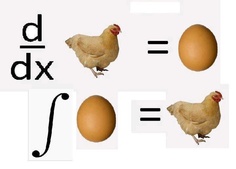 TopicAssignmentsDay 1Fri  11/224.5 U-SubstitutionSection 4.5 p.341 #5-25 odd,      31-39 odd, 63-67 oddDay 2Mon  11/254.5 U-Substitution with definite integralsSection 4.5 p.342 #71-77 odd, 83, 85, 91, 93, 95, 97Day 3Tues  11/264.6 Logarithmic and Exponential FunctionsCalculaugh 51 and 52Section 4,5 p.341 # 41-51 odd, Section 4.6p. 351 #21, 23, 31-41 odd, 51, 53, 5711/27-11/29Thanksgiving BreakDay 4Mon  12/24.7 Inverse Trig FunctionsCalculaugh 55Section 4.7 p.359 # 1, 5, 7, 9, 13, 17, 23, 27, 31Day 5Tues 12/3QuizDay 6Wed 12/45.1 Differential Equations and Slope FieldsSlope Field Practice WSDay 7Thurs 12/55.3 Separable Differential EquationsSection 5.3 p.391 #1-23 oddDay 8Fri 12/6Quiz5.2 Exponential Growth and DecaySection 5.2 p. 383 # 37, 38, 51, 53, 56, 57Day 9Mon  12/9ReviewCard MatchingStewart p.369, p.507 , p.681Day 10Tues 12/10TestAP Classroom